«И помнить страшно, и забыть нельзя…»6 «А» класс.  У В.П. Астафьева есть замечательные слова: «Если у человека нет матери, нет отца, но есть Родина - он ещё не сирота. Всё проходит: любовь, горечь утрат, даже боль от ран проходит, но никогда - никогда не проходит и не гаснет тоска по Родине... Родина - это всё: и, прежде всего язык, природа, древняя история своей страны, её праздники, народные песни и сказания, память, неугасимая память о былом …». Сохранить память о годах Великой Отечественной войны, о тех, кто уже не придет никогда, а также отдать дань уважения тем, кто остался в живых, школьникам и педагогам МБОУ СОШ №28 помогает реализация программы гражданско-патриотического воспитания, главной целью которой - является воспитание гражданско-патриотических качеств у обучающихся. 8 мая в рамках данной программы в 6 «А» классе прошел классный час «И помнить страшно, и забыть нельзя», который начался с минуты молчания в Память о погибших в ВОВ. Учащиеся просмотрели документальный фильм «Дорогами мужества», после чего каждый принял активное участие в обсуждении фильма. Так же ребята рассказали истории, которые слышали от своих прадедушек и прабабушек.Подытожила мероприятие классный руководитель следующими словами: «Вот уже 73 лет отделяют нас от окончания Второй мировой войны, однако из памяти человечества не изгладились и никогда не изгладятся чудовищные преступления немецко-фашистских захватчиков. Память о войне – это наша совесть, наша история, которая писалась кровью. Нельзя без боли вспоминать о зверствах фашистов, которые замучили, расстреляли, задушили в газовых камерах миллионы людей. Память о тех, кто ценою своей жизни добыл нам победу, нужна и нынешнему, и будущим поколениям как яркий пример беззаветного служения народа своему Отечеству. Помнить о защитниках Отечества хотя бы на их Малой Родине наш нравственный долг. Подтверждением этому являются строки из стихотворения Ю.Друниной : «Эта память, верьте, люди, всей Земле нужна. Если мы войну забудем, вновь придет война».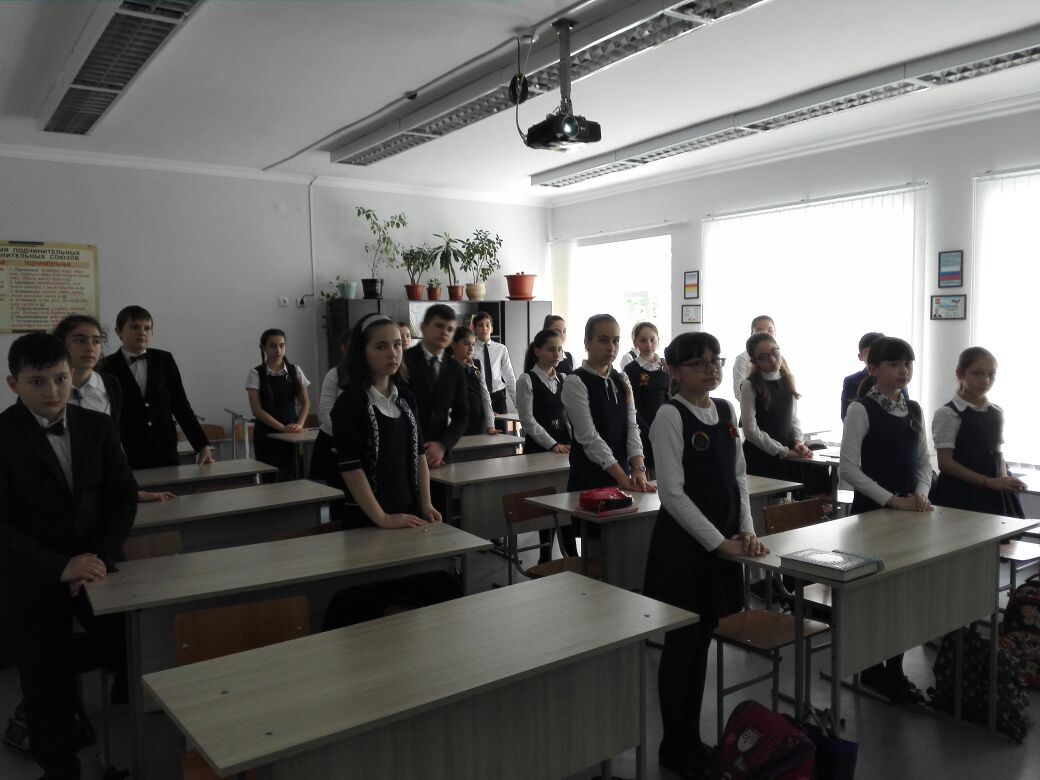 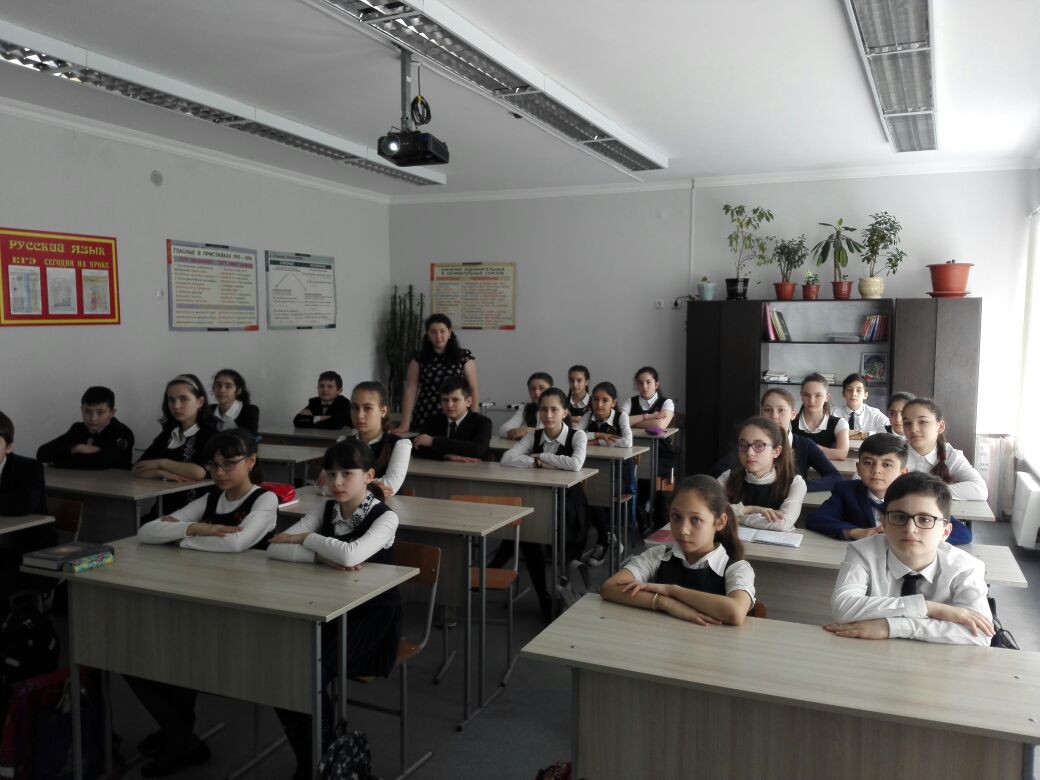 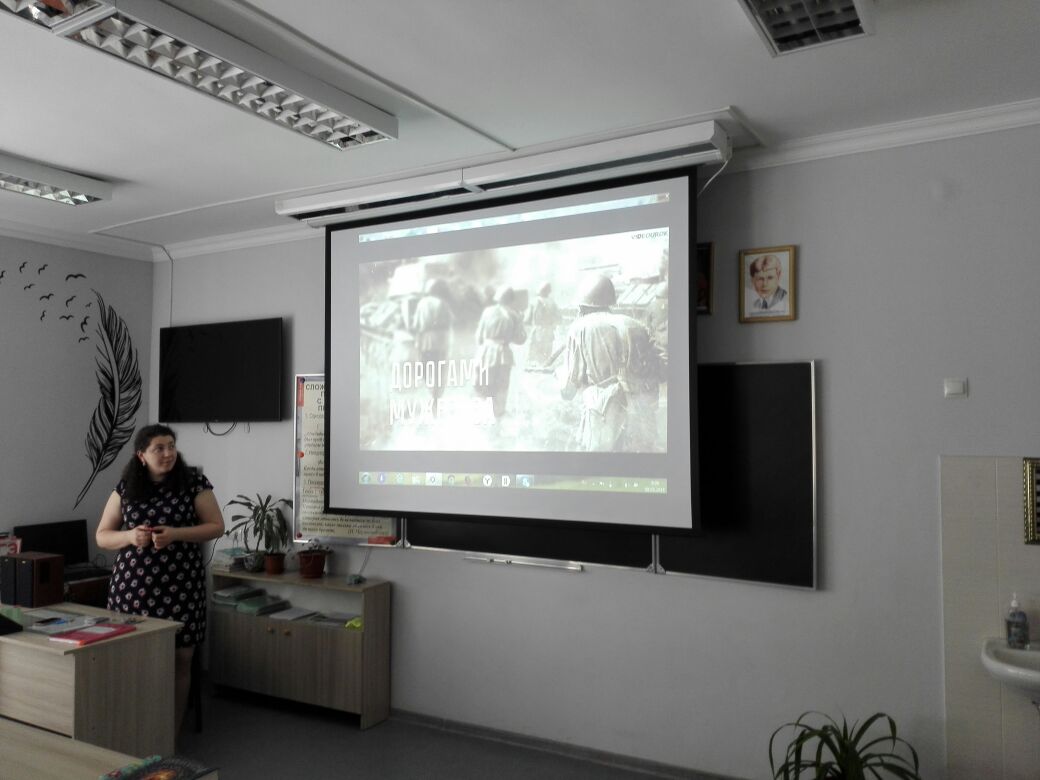 